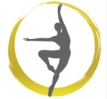 Intermediate Level Dress Code All items to be purchased either in-studio or through Discount Dance Supply by using the link on our websiteCharcoal/ Silver Leotard: Camisole OR Long Sleeve (Adult Sizes Only)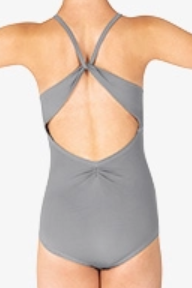 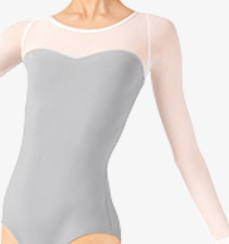 Style# BT5248C, Style# ME542Pink Tights for Ballet, Skin Tone Tights for Tap, Jazz, and Contemporary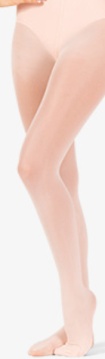 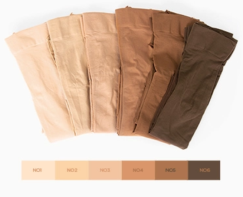 Style # T5515C,	Style # MTB10Belt (LEVEL 2 & 3 ONLY) for Ballet, Black Shorts OR Pants for Tap, Jazz, and Contemporary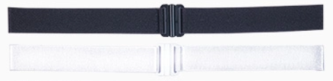 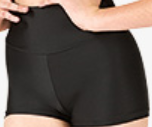 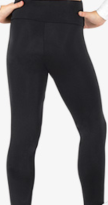 Style#62ADJ, Style# N8641C, Style# N8642MCPink Ballet Shoes, Black Tap Shoes, Caramel Jazz Shoes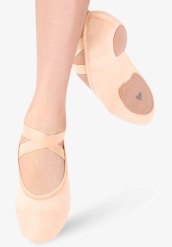 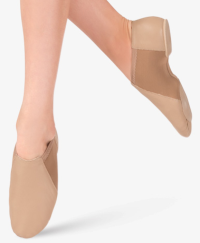 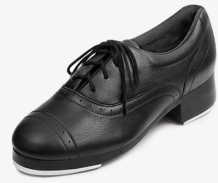 Style# MX14C, Style# MX16CCAR, Style# S0313L